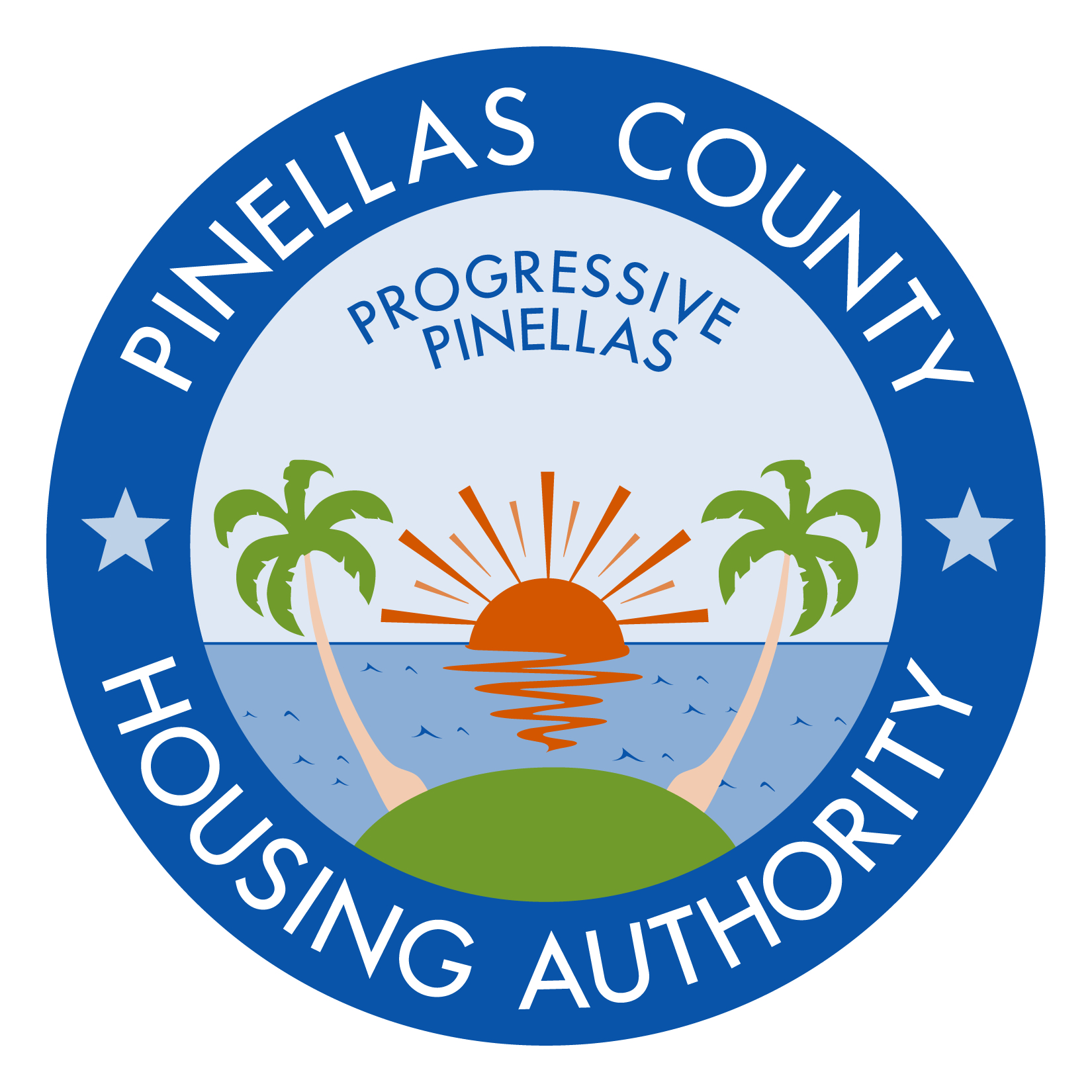 REQUEST FOR QUOTES DATED APRIL 28, 2017TUB SURROUND REPLACEMENT AT RAINBOW VILLAGE APARTMENTS (10 UNITS)ADDENDUM NUMBER ONE (1)							   	 MAY 10, 2017A.	INSTRUCTIONS:This addendum shall be included as part of the original Invitation for Bid documents and the scope of work required therein.Receipt of this addendum must be acknowledged by return of the fully executed “Acknowledgement of Receipt of Documents,” attached hereto, and must be submitted with the bid.  Any bids not including the “Acknowledgement of Receipt of Documents” form may be considered non-responsive.B.  	CLARIFICATION TO NUMBER OF BATHROOMS:There are ten (10) units having tub surround replacement but one unit requires tub surround replacement in two (2) bathrooms. The total number of bathrooms receiving tub surround replacement is eleven (11).C.  	EXTENSION OF TIME FOR COMPLETION:The addition of one bathroom will add three (3) days to the time for completion. Total time for completion is thirty-three (33) business daysD.  	INCLUSION OF ALLOWANCE IN TOTAL BASE BID:Include an allowance of six (6) linear feet of 1” x 2” furring strips per bathroom in the total base bid amount; then include line item pricing for 1” x 2” furring strips for additive/deductive change order purposes.END OF ADDENDUM #1REQUEST FOR QUOTES DATED APRIL 28, 2017TUB SURROUND REPLACEMENT AT RAINBOW VILLAGE APARTMENTS (10 UNITS)ADDENDUM NUMBER ONE (1)							   	 MAY 10, 2017ACKNOWLEDGEMENT OF RECEIPT OF DOCUMENTSAll prospective firms for the above-referenced solicitation must sign this acknowledgement form as verification of receipt of the following documents:Addendum #1NOTE:  	Each prospective bidder must submit this form with the submission package.  Any bids not including this form may be considered non-responsive.Acknowledged by:			_____________________________________					Company Name________________________________________Printed Name of Authorized Company Official________________________________________Signature of Authorized Company OfficialDate: ________________________